کولر گازی اسپلیت دیواریدفترچه راهنمای سرویس کارانCSH-12Y3A/A2121  محتوااطلاعات فنی1.محدوده و شرایطمحدوده عملکردشرایط کاری:DB دمای خشکWB:دمای مرطوبمشخصات2.1 مشخصات یونیت2.2 مشخصات قسمتهای اصلی2.2. 1یونیت داخلی2.2.2یونیت خارجی3.2 مشخصات قطعات دیگریونیت داخلییونیت خارجی3.مشخصات کنترلی1.3 منابع سیستم1.1.3سیگنال ورودیسیگنال سنسور دما (دمای داخل 35- تا 130 درجه سانتیگراد)، دمای سیم پیچ داخلی 35- تا 130 درجه سانتیگراد، دمای سیم پیچ خارجی 35- تا 130 درجه سانتیگراد(انتخابی)، سیگنال کنترل از راه دور ، ورودی سوییچ اضطراری، ورودی ظرفیت گرمایشی یا سرمایشی)3.1.2سیگنال خروجیسیگنالهای نمایشگر (SI ،SCK ، RCKیا تازه کردن هوا، عملکرد ، توقف موقت ، تایمر) ، موتور بادگیرها(1a ، 1b ، 1c ، 1d) ، خروجی سرعت فن داخلی (زیاد ، متوسط ، کم) ، AUH (هیترکمکی) ، تازه کردن هوا ، زنگ ، کمپرسور ، موتور فن خارجی ، شیر معکوس 4 راهه  و دیگر عملکردهای کمکی.2.3عملکردهای کنترلی1.2.3ورودی سوییچهادکمه Emergency روی پانل را هنگامی که دستگاه در وضعیت خاموش است فشار دهید، سپس یونیت روشن شده و در وضعیت Smart شروع بکار می کند. هنگامی که دستگاه مشغول بکار است این دکمه را مجدداً فشار دهید (غیر از حالتهای تست و Smart ) ، در نتیجه دستگاه خاموش خواهد شد.نکته:هنگامی که دکمه Emergency را فشار می دهید و دستگاه خاموش می شود ، همه علایم و نشانگرهای روی صفحه نمایش خاموش خواهد شد.2.2.3خاموش کردن زمانبندیعملکرد زمانبندی خاموش شدن(Timing off ) تنها زمانی که دستگاه مشغول بکار است فعال می شود. هنگامی که این عملکرد فعال است یونیت داخلی عبارت Timing را نشان می دهد. یونیت در زمان تنظیم شده خاموش خواهد شد و نشانگر مربوط به زمانبندی خاموش خواهد شد. هنگامی که مصرف کننده یونیت را با کنترل از راه دور یا دکمه Emergency خاموش می کند ، این عملکرد لغو خواهد شد.نکته: زمان قابل تنظیم برای خاموش شدن ، 1-8 ساعت است.3-2-3 حالت Sleepهنگامی که حالت Sleep تنظیم می شود ،در حالت سرمایش یا خشک کن ،دمای تنظیمی بعد از یک ساعت کارکردن دستگاه،به اندازه یک درجه سانتیگراد افزایش می یابد.توجه : دمای تنظیم نمایشگر تغییری نمی کند.هنگامی که دستگاه در حالت sleep کار میکند ، سرعت ماکزیمم فن داخلی روی سطح متوسط (medium) تنظیم میشود.توجه : سرعت فن روی سطح پایین تنظیم میشود اما در حالت جلوگیری از یخ زدن ، این سرعت به سطح متوسط تغییر میکند.3-2-4 عملکرد انرژی مازاد دمنده (Blowing surplus energy)بعد از خاموش شدن یونیت هنگام عملیات گرمایش ، یونیت داخلی بیشتر از 30 ثانیه با سرعت فن پایین کار نمیکند. (توجه : به جز عملکرد انرژی مازاد هیتر کمکی، هنگامی که دمای لوله کمتر از 35 درجه سلسیوس باشد؛ دستگاه انرژی مازاد دمنده را متوقف می کند.)3-2-5 عملیات جلوگیری از آنزیم خشک شدن(dryness enzyme-prevention)هنگامی که دستگاه در حالت سرد کردن خاموش میشود ، یونیت داخلی ، برای زدودن رطوبت نسبی در اتاق به مدت 3 دقیقه به کار در سرعت فن پایین ادامه میدهد.3-3 حالتOperating (عملیاتی)3-3-1 عملیات SMART3-3-1-1دستگاه به صورت خودکار درباره حالت عملیات بعد از دریافت سیگنال SMART تشخیص خواهد داد خواهد. هنگامی که Tr≥24℃، دستگاه را در شرایط اصلی روشن میکند ، واحد به حالت سرمایش میرود.هنگامی که ＜Tr＜24℃واحد به حالت جریان هوا (airflow) میرود.در حالت airflow ، هنگامی که در شرایطی هستیم که بیش از 1 دقیقه سرد کردن یا گرم کردن لازم است ، واحد به حالت سرد کردن یا گرم کردن خواهد رفت.3-3-1-2سرعت فن در حالت خودکار و قابل تنظیم است ، نمایشگر مطابق آن تغییر خواهد کرد.توجه : در صورت انتخاب حالت جریان هوا ، جریان هوای خودکار به صورت خودکار در سطح پایین تنظیم میشود.3-3-1-3 جهت جریان هوا نوسانی و قابل تنظیم است و نمایشگر مطابق با آن تغییر خواهد کرد. 3-3-1-4 همه خروجی (تهویه هوا ، AUH ، تازه کردن هوا) موثر است.3-3-1-5 در حالت سرد کردن ، دما تنظیم اصلی Ts=Tr-5℃ و ≤Ts≤27℃ است ، در آنصورت  یونیت اصلی هنگام وارد شدن به حالت سرد کردن ، حالت عملیات را تغییر نخواهد داد. اگر کاربران بخواهند شرایط کاری را با کنترل از راه دور تغییر دهند ، در حالتی که شرایط با حالت یونیت اصلی مغایرت نداشته باشد (مثل مغایرتهای حالت سرد کردن با حالت AHU) ، یونیت اصلی کار کرده و صفحه نمایش در وضعیت جدید با کنترل از راه دور تنظیم میشود.3-3-2 سرد کردنبازه کنترل دما : 16 -32 درجه سلسیوس ؛مقدار اصلی : 24 درجه سلسیوس؛دقت کنترل دما :  ؛مشخصات تحت کنترل :شیر معکوس 4راهی بسته میشود :هنگامی که  ، کمپرسور کار میکند ؛ هنگامی که  ، کمپرسور متوقف میشود؛ مدار کنترل تنها بعد از اینکه کمپرسور حداقل 5 دقیقه کار کرد ، آن را متوقف میکند. کمپرسور می تواند 3 دقیقه بعد از خاموش شدن ، ریاستارت شود.کنترل سرعت فن:خودکار : هنگامی که  ، سرعت بالا           هنگامی که  ، سرعت متوسط           هنگامی که ، سرعت پایین.دستی : هنگامی که دستگاه در وضعیت روشن است ، کاربران میتوانند با توجه به نیاز سرعت سطح بالا ، متوسط یا پایین را انتخاب کنند.تنظیم بادگیر (Louver) :دستی (جهت عمودی): موقعیت تیغهها را بسته به نیاز تنظیم کنید (موقعیت 1-5 در شکل 1)خودکار (جهت عمودی) :بازه جاروب در موقعیت 2-5 ، سرعت جاروب 5 درجه بر ثانیه است.3-3-3 کاهش رطوبت (Dehumidification)بازه کنترل دما : 16 -32 درجه سلسیوس ؛ دقت کنترل دما :  ؛ مشخصات مورد کنترل : شیر معکوس 4راهی بسته میشود.هنگامی که  ، مد اجرایی مشابه عملیات سرد کردن است؛هنگامی که  ، کمپرسور و موتور فن بیرونی به صورت پیوسته کار میکنند و موتور فن داخلی در سرعت پایین کار میکند.هنگامی که  ، کمپرسور و موتور فن بیرونی با هر 3 دقیقه کار کردن 9 دقیقه متوقف میشوند. هنگام کار کردن کمپرسور ، موتور فن داخلی در سرعت فن پایین کار میکند و برای 30 ثانیه بعد از خاموش شدن کمپرسور ، در سطح باد ملایم (breeze)کار میکند. 30 ثانیه بعد موتور فن خاموش خواهد شد.هنگامی که  ، موتور فن داخلی و خارجی از کار کردن ایستاده و تیغههای بادگیر (جهت عمودی) قابل کنترل نیستند.توجه : در بین چهار حالت رطوبت ، اگر کاربران بخواهند شرایط کار را تغییر دهند ، در آن صورت یونیت باید برای حداقل 3 دقیقه کار کند یا برای حداقل 3 دقیقه در وضعیت off باشد.تنظیمات بادگیر (جهت عمودی) : بازه جاروب در موقعیت 2-5 است ، سرعت فن 5 درجه/ثانیه است.3-3-4 گرم کردن (این موارد برای دستگاه هایی که فقط سرمایشی هستند وجود ندارد)بازه کنترل دما : 16 – 32 درجه سلسیوس ؛ مقدار اصلی : 24 درجه سلسیوس ؛دقت کنترل دما :  ؛مشخصات تحت کنترل :شیر معکوس 4 طرفه باز است.هنگامی که  ، کمپرسور ، شیر معکوس 4طرفه و موتور فن همگی باز هستند.هنگامی که  ،کمپرسور و فن خروجی هر دو بسته هستند؛ موتور فن داخلی در حالت پایین کار میکند.هنگامی که<F  ͦC Trc (Trc : دمای اواپراتور) ، دستگاه به عملیات جلوگیری از جریان هوای سرد وارد میشود ، نشانگر PAUSE روشن خواهد شد.کنترل موتور فن داخلی :دستی : کاربران میتوانند بر حسب نیاز، سرعت فن سطح بالا ، متوسط یا پایین را انتخاب کنند. خودکار : هنگامی که  ، سرعت بالا و هنگامی که  ، سرعت متوسط انتخاب میشود.تنظیمات بادگیر: دستی (جهت عمودی) : موقعیت تیغهها را به صورت مورد نیاز تنظیم کنید. (موقعیت 1-5 در شکل 1)خودکار (جهت عمودی) : بازه جاروب در جهت 1-4 و سرعت فن 5 درجه/ثانیه است.کنترل کمپرسور :مدار کنترل تنها بعد از حداقل 5 دقیقه کار کردن ، آن را متوقف خواهد کرد. کمپرسور میتواند 5 دقیقه بعد از خاموش شدن ریاستارت شود.		5                       4                 3   1      2      شکل 13-4 عملکرد حفاظت3-4-1 حفاظت تاخیر در شروع کارکمپرسورعمل تراکم، 3 دقیقه (5 دقیقه در حالت گرم کردن یا  HEAT) بعد از خاموش شدن کمپرسور برای حفظ تعادل فشار سیستم سرمایش ، ریاستارت خواهد شد.3-4-2 جلوگیری ازیخ زدگی(freeze): برای جلوگیری از فریز شدن مبدل گرمایی داخلی در عملکرد خشک و سرد:هنگامی که، دستگاه وارد عملیات جلوگیری از فریز شدن میشود. اگر سرعت فن داخلی در سطح پایین یا نسیم ملایم باشد ، به صورت خودکار به سرعت متوسط تغییر میکند. اگر سرعت فن داخلی در سرعت متوسط باشد ، به سرعت بالا تغییر میکند؛ اگر  دستگاه از عملیات جلوگیری از فریز خارج میشود ، موتور فن داخلی در سرعت فن تنظیم شده کار میکند. وقتی کمپرسور حداقل 10 دقیقه کار کند و  متوقف خواهد شد. اگر کمپرسور برای بیش از 6 دقیقه off باشد یا ، کمپرسور برای بیش از 3 دقیقه متوقف میشود. کمپرسور و موتور فن خارجی ریاستارت میشوند. دستگاه از عملیات حفاظت از فریز شدن خارج میشود و موتور فن داخلی در سرعت تنظیم شده کار میکند.توجه : هنگام وارد شدن به عملیات جلوگیری از فریز شدن ، کاربران میتوانند موقعیت هواکش ، سرعت فن و دمای تعیین شده را تنظیم کنند.3-4-3 جلوگیری ازDew(شبنم)(حالت سرد کردن و کاهش رطوبت)هنگامی که تیغههای هواکش به مدت حداقل 15 دقیقه در موقعیت 5 نشان داده شده در شکل 1 هستند ، تیغهها به صورت خودکار به موقعیت 4 برمیگردند (اگر در موقعیت 1 باشد به موقعیت 2 برمیگردد) و تیغهها به موقعیت اصلی خود برمیگردند. (توجه : هنگامی که در سطح جریان هوای بالا هستیم ، هیچ نوع پیشگیری از dew وجود ندارد.3-4-4 جلوگیری از جریان هوای سرد(این حالت برای دستگاه هایی که فقط حالت سرمایشی دارند ؛وجود ندارد)در عملیات گرم کردن ، کمپرسور بیش از 5 دقیقه کار نمیکند.الف) اگر  ، موتور فن داخلی متوقف خواهد شد.ب) F < T ، دمای لوله 36 ، موتور فن داخلی در سرعت پایین کار خواهد کرد.ج) دمای لوله T< 36 ، موتور فن داخلی در دمای تعیین شده کار خواهد کرد.توجه : تا زمانی که به شرایط الف میرود ، یونیت به شرایط الف وارد نمیشود حتی اگر دما افت کند. تا زمانی که به شرایط C میرود ، یونیت به شرایط B وارد نمیشود حتی اگر دما افت کند. تیغههای دریچه به صورت خودکار به موقعیت 5 میروند و قابل کنترل نیستند. در طول دوره جلوگیری از جریان هوای سرد ، نشانگر pause (قرمز) روشن است.3-4-5 کارکرد اضافه بار گرم کردن(این حالت برای دستگاه هایی که فقط حالت سرمایشی دارند ؛وجود ندارد)هنگامی که  ، ویونیت به حفاظت اضافه بار گرم کردن وارد میشود. اگر سرعت فن داخلی روی سطح باد ملایم یا پایین تنظیم شده باشد ، به صورت خودکار به سرعت متوسط تغییر میکند. اگر سرعت فن داخلی روی سرعت متوسط تنظیم شده باشد ، به سرعت بالا تغییر میکند. هنگامی که  ، موتور فن خارجی متوقف میشود. هنگامی که دمای لوله داخلی به D  ͦC افت میکند ، موتور فن خارجی ریاستارت میشود. هنگامی که Trc به E  ͦC افت میکند ، دستگاه از شرایط حفاظت اضافه بار خارج خواهد شد ، کمپرسور ریاستارت شده و موتور فن داخلی در سرعت فن تعیین شده کار میکند.هنگامی که و زمان افزایش کار کردن کمپرسور بیش از 5 دقیقه است، کمپرسور متوقف خواهد شد.توجه : هنگام وارد شدن به عملیات اضافه بار گرم کردن ، کاربران میتوانند موقعیت دریچه ، سرعت فن و دمای تعیین شده را تنظیم کنند.3-4-6 یخ زدایی (Defrosting) : (این حالت برای دستگاه هایی که فقط حالت سرمایشی دارند ؛وجود ندارد)3-4-6-1 شرایط ورود یخ زداییبعد از کارکرد کمپرسور برای بیش از 10 دقیقه میتوان در مورد شرایط یخ زدایی آن قضاوت کرد. شرایط ورود به یخ زدایی برای یونیت با سنسور دمای لوله بیرونی الف) واحد داخلی به جلوگیری از اضافه بار وارد میشود و یونیت متوقف میشود. هنگامی که موتور فن خارجی برای بیش از 10 دقیقه کار میکند و زمان افزایش کارکردن کمپرسور بیش از 50 دقیقه است  و  (Toc : دمای کندانسور).ب) بدون اضافه بار اما برای 30 ثانیه   . زمان افزایش کارکردن کمپرسور بیش از 25 دقیقه است.ج) زمان افزایش کار کردن کمپرسور بیش از 3 ساعت است و برای 5 دقیقه و   و .د) زمان افزایش کار کردن کمپرسور بیش از 1.5 ساعت است و به شرایط توقف یونیت میرسد. Toc برای 3 دقیقه به زیر  افت میکند (اضافه بار) یا  و  (بدون اضافهبار)ر) زمان افزایش کار کردن کمپرسور بیش از 50 دقیقه است.  و Trc به حداقل  افت میکند و  و  .ز) ، دما در هر 6 دقیقه  کاهش مییابد (برای 3 بار تکرار میشود). زمان کار کردن build-up بیش از 25 دقیقه است.شرایط ورودی یخ زدایی برای یونیت بدون سنسور دمای خارجی الف) واحد داخلی به حفاظت اضافه بار وارد شده و واحد خارجی متوقف میشود. هنگامی که موتور فن خارجی برای بیش از 10 دقیقه کار میکند و زمان افزایش کار کردن کمپرسور بیش از 50 دقیقه است ، دمای لوله داخلی کمتر از  است.ب) هنگامی که زمان افزایش موتور فن بیش از 3 ساعت است و دمای لوله داخلی کمتر از  است.ج) هنگام رسیدن در شرایط off ، زمان افزایش کمپرسور بیش از 1.5 ساعت و دمای لوله داخلی زیر  است. (زیر  هنگام شرایط اضافه بار)د) زمان افزایش کمپرسور بیش از 50 دقیقه است ، Trcبیش از  افت میکند و  و  ؛ر) هنگام نبودن شرایط اضافه بار ، Trc هر 6 دقیقه ،  افت میکند و به طور دائم3 بار تکرار میشود ، زمان کار کردن build-up بیش از 25 دقیقه است.کاربران میتواند تا زمانی که یونیت یکی از شرایط بالا را دارد ، یخزدایی کنند.3-4-6-2 یخ زداییکمپرسور ، موتور فن داخلی و خارجی بعد از وارد شدن واحد به اجرای یخزدایی ، متوقف میشوند. 5 ثانیه بعد ، شیر معکوس 4 طرفه بسته خواهد شد. 5 ثانیه دیگر کمپرسور شروع به کار میکند. هنگامی که زمان کار کردن کمپرسور بیش از 8 دقیقه است یا  و زمان یخ زدایی حداقل 3 دقیقه است ، کمپرسور متوقف میشود. 55 ثانیه بعد ، شیر معکوس چهار طرفه باز خواهد شد. 5 ثانیه بعد ، کمپرسور و موتور فن خارجی کار کردن را دوباره شروع می کنند و از عملیات یخ زدایی خارج میشوند. در عملیات یخ زدایی ، زمان کارکردن کمپرسور حداقل 3 دقیقه است. جلوگیری از جریان هوای سرد و دمیدن گرمای باقیمانده هردو مفید هستند.3-4-7 کدهای تست کردنکد1 : تنظیم کردن اجرای تستکد 2 : تنظیم تست سریعکد 3 : تنظیم عیبیابی خودکارکد4 : لغو تنظیمات بالادر هر زمان در تستهای بالا ، تنها امکان یک تنظیم وجود دارد.3-4-8 نمایش کد خرابی و دماالف ) تعریف کد به صورت زیر است:کد 11 : دمای اتاقکد 12 : دمای لوله سیمپیچ داخلیکد13 : دمای لوله سیمپیچ خارجی(کندانسور) (موجود نیست)ب ) کد 14 : اطلاعات غیرمعمولE0 : عملیات نرمالP2 : اضافه بار گرم کردنP3  : جلوگیری از FreezeF4 : مدار موتور PG داخلی آسیب دیده یا غیرطبیعی استF1 : مدار سنسور دمای اتاق آسیب دیده یا غیرطبیعی استF2 : مدار سنسور دمای لوله سیمپیچ داخلی(اواپراتور) آسیب دیده یا غیرطبیعی است.ج) مدار سنسور دمای اتاق غیرطبیعی است –چراغ Pause چشمک میزند و واحد متوقف میشود.د) مدار سنسور دمای لوله غیرطبیعی است – چراغ Timer چشمک زده و یونیت نمیتواند به کار در حالت گرم کردن ادامه دهد.ر) هنگامی که سنسور دمای لوله خارجی خراب است ، یونیت بدون سنسور دمای لوله خارجی وارد شرایط یخ زدایی می شود.ز) مدار موتور PG داخلی آسیب دیده یا غیرعادی است –واحد نمیتواند کار کند و  «F4» را نمایش داده یا چراغ «Air refresh» روی PCB نمایشگر چشمک میزند.3-5 کارکردهای دیگر3-5-1 عیبیابی خودکارکارکردهای تشخیص خودکار هنگام روشن شدن تغذیه به صورت زیر هستند :زنگ هشدار 1 ثانیه سوت میزند         کمپرسور برای 0.5 ثانیه کار میکند          فن خارجی برای 0.5 ثانیه کار میکند        شیر معکوس چهارراهی 0.5 ثانیه       AUH 0.5 ثانیه        سرعت فن پایین برای 0.5 ثانیه        سرعت فن متوسط برای 0.5 ثانیه       سرعت فن بالا برای 0.5 ثانیه       موتور پلهای برای دریچه (1a , 1b , 1c , 1d) برای 0.5 ثانیه        برای 0.5 ثانیه بدون خروجی        خروجی برای 0.5 ثانیه        زنگ هشدار 1 ثانیه سوت میزند.در طول دوره عیبیابی خودکار ، صفحه نمایش LED در همه زمانها روشن است.در طول دوره عیبیابی خودکار ، اگر سنسور دما غیرعادی باشد ، زنگ هشدار به سوت زدن ادامه میدهد. (به استثنای سنسور دمای بیرونی)3-5-2 Timer savingCPU کنترلر اصلی 61 برابر سرعت قبلی کار میکند. (برای 1 دقیقه عملکرد timer saving وجود ندارد)3-5-3 AHU1 – شروع شرایط برای AUHالف- دریافت سیگنالهای مربوط به AUH از طریق کنترل از راه دورب- در حالت گرم کردنج- زمان افزایش کمپرسور بیشتر از 1 دقیقه استد- ر- ز- موتور فن داخلی در سطح بالا یا متوسط کار میکند.2- در هریک از شرایط زیر عملکرد AUH بسته خواهد شد:الف- ب- ج- موتور فن داخلی متوقف شده یا در سرعت پایینی کار میکند.د- وارد شدن به حالت یخزداییر- از کنترل از راه دور ، سیگنالی برای بستن AUH دریافت میکند.توجه : اگر AUH به دلیل شرایط ب متوقف شود ، کاربر تنها به شرطی میتواند AUH را ریاستارت کند که دمای لوله  و همه شرایط در (1) برقرار باشد.3- هنگامی که AUH در حال کار است ، یخ زدایی کنید.اگر AUH در حال کار است یا کمتر از10 دقیقه بعد از بسته شدن ، هنگام وارد شدن به یخ زدایی فن داخلی به مدت 30 ثانیه به کار در سطح پایین ادامه میدهد.4- هنگامی که AUH در حال کار است ، یونیت را خاموش کنید.اگر AUH در حال کار است یا کمتر از 10 دقیقه بعد از بسته شدن قرار دارد ، فن داخلی به مدت 30 ثانیه به کار کردن در سطح پایین ادامه میدهد. بقیه چیزها مشابه شرایط خاموش کردن معمولی است.3-5-4 نمایشگر LCDاگر دستگاه در وضعیت off باشد ، LCD نشانه ای را نشان نمیدهد اما در شرایط تنظیم (setting) و چک کردن (checking) ، LCD حالت متناظر در یونیت را نشان میدهد.با روشن کردن یونیت اصلی ، LCD بعد از 30 ثانیه فقط  نشانگر اجرا (run) را نشان میدهد. اگر سیگنال کنترل از راه دور دوباره دریافت شود ، LCDهمه تنظیمات را نشان خواهد داد و 30 ثانیه بعد از دریافت آخرین سیگنال از کنترل از راه دور ، تنها نشانگر run را نشان میدهد.3-5-5 عملکرد تازه کردن هوا (برای نوع 1 موجود نیست)هنگامی که واحد در وضعیت off است دکمه air fresh را فشار دهید ، واحد روشن خواهد شد. موتور فن داخلی در سرعت فن تنظیم شده کار میکند و خروجی هوای تازه است. هنگامی که عملکرد هوای تازه (air fresh) خاموش میشود ، واحد به حالت اصلی برمیگردد. اگر دستگاه در حال کار است دکمهair fresh را فشار دهید ، air fresh کار کرده و نشانگر روشن خواهد شد.3-5-6 عملیات Quietهنگامی که دستگاه در وضعیت off است دکمه air fresh را فشار داده و سرعت فن را به صورت حالت quiet تنظیم کنید ، فن داخلی در (باد ملایم)breeze کار خواهد کرد.در وضعیت دیگر ، فن داخلی در   breeze(باد ملایم)کار خواهد کرد.3-5-7 عملکرد یخ زدایی (دلخواه)E2PROM را نصب کنید ، کاربران مجبور به برنامهریزی و اسمبل نیستند. از زمان نصب E2PROM بعد از آمدن مجدد برق ، واحد عملکرد یخ زدایی خواهد داشت.3-5-8 دکمه عملکرد دومعملکرد دوم برای دکمه «AIR FRESH» :دکمه «AIR REFRESH» را فشار داده و نگه دارید و شرایط تست را بعد از 5 ثانیه تمام کنید. هنگام وارد شدن به این حالت ، نمایشگر اصلی برای هر ورودی 0 است. عملکرد دوم تنها برای دکمه کنترل دما (temperature control)، دکمه on/off و دکمه air refresh موثر خواهد بود.عملکرد دوم برای دکمه «AUH» :دکمه «AUH» را فشار داده و برای 5 ثانیه نگه دارید ، یونیت به عملکرد جلوگیری از dew (dew prevention) وارد میشود. در همین زمان ، یونیت صدای سوت میدهد. این دکمه تنها در حالت سرد کردن و گرم کردن موثر است. کاربران میتوانند این عملکرد را با فشار دادن این دکمه تنظیم یا لغو کنند.3-6جدول دمای نقاط حفاظتی4-نمای انفجاری4-1 نقشه انفجاری یونیت داخلی4-2نقشه انفجاری یونیت بیرونی5-دیاگرام جریان مبردعایق سازی گرمایی خط لوله گاز مبردبرای جلوگیری از اتلاف گرما وچکه کردن آب تغلیظ شده ، لوله باریک و گسترده تهویه مطبوع باید با مواد عایق گرمایی پوشیده شود. برای استفاده از لوله مویین ، لولهها دمای پایینی دارند و ضخامت مواد عایق گرمایی باید بیش از 8 میلیمتر باشد.6-دیاگرام6-1دیاگرام سیم کشی برای یونیت داخلیهشدار:جهت جلوگیری از خطر شوک الکتریکی ،مطمئن شوید که قبل از چک،سرویس کاری،و تمیز کاری قطعات الکتریکی دستگاه از برق خارج شده باشد.6-2 دیاگرام سیم کشی برای یونیت بیرونیهشدار:جهت جلوگیری از خطر شوک الکتریکی ،مطمئن شوید که قبل از چک،سرویس کاری،و تمیز کاری قطعات الکتریکی دستگاه از برق خارج شده باشد.7 - عیبزدایی7-1 چک کردن قبل از عیبزداییهشدار :ولتاژ بالا منجر به شوک الکتریکی یا مرگ میشودهمیشه قبل از چک کردن و نگهداری ، برق را قطع کنید7-1-1 چک کردن خط برقچک کردن اینکه خط برق به صورت صحیحی به ترمینال شماره1  که در بلوک ترمینال یونیت داخلی است متصل شده است.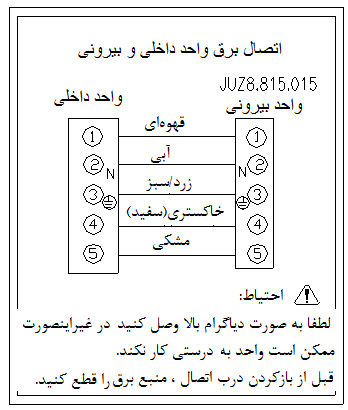 7-1-2 سیمکشی یونیت را چک کنیدچک کردن اینکه سیمهای داخل واحد به درستی به هم متصل شده است.7-1-3 منبع تغذیه را چک کنیدچک کردن اینکه منبع تغذیه در بازه مشخص شده هست یا نه (220 – 240V)7-1-4 کانکتور و سرسیم  واحدهای داخلی و خارجی را چک کنیدچک کردن آسیب دیدگی پوشش عایق سرسیم چک کردن اینکه سرسیم و کانکتور به درستی متصل شده باشندچک کردن سیمها7-2 دستگاه کار نمیکند7-2-1 محافظ نشتی باز است یا فیوز سوختهالف – تنظیم محافظ نشتی روی «ON» ، بلافاصله باز میشود (نمیتواند ریست شود).احتمال خطای زمین وجود دارد.مقاومت عایق را چک کنید (مقاومت عایق باید بزرگتر از 2 مگا اهم باشد).ب- محافظ نشتی OFF است.                                                  خیر      مقاومت عایق بخشهای الکتریکی یونیت بیرونیرا اندازهگیری کنید.	خیر مقاومت عایق بخشهای الکتریکی یونیت بیرونیرا اندازهگیری کنید.ج- فیوز چند دقیقه بعد از روشن شدن دستگاه ، باز است.                                                          خیر                                                                                 بله                                                            خیر 	   بله                                                           خیر                                          خیر7-2-2 یونیت های داخلی و خارجی کار نمیکنند.                                                         خیر                                                                                         بله                                                                                       خیر                                                    بله                                                                            خیر                                                   بله                                                                                                  خیر            ج-چندین دقیقه بعد از روشن شدن تهویه مطبوع ، فیوز باز است.7-2-2 یونیت های داخلی و خارجی کار نمیکنند.7-2-3 تنها واحد خارجی کار نمیکند.7-2-4 واحد داخلی کار نمیکند.7-3 بعضی بخشهای دستگاه کار نمیکنند.7-3-1 تنها فن داخلی کار نمیکند.7-3-2 تنها موتور دریچه کار نمیکند.7-3-3 تنها موتور فن خارجی کار نمیکند.7-3-4 کمپرسور کار نمیکند.7-4 تهویه مطبوع کار میکند اما اختلالاتی دیده میشود.7-4- 1 تغییر ضعیف بین گرم کردن و سرد کردن(برای دستگاه هایی که فقط سرمایشی هستند این حالت وجود ندارد)7-4-2 پدیده سرد کردن یا گرم کردن ضعیفتوجه :  « غیرقابل کاربرد در دستگاه هایی که  فقط سرمایشی هستند.»7-4-3 در طول سرد کردن یا گرم کردن7-5 سنسور معیوب است (مرجع 3-4-8 را بررسی کنید)8- چک کردن اجزای الکتریکی8-1 اندازهگیری مقاومت عایقاگر مقاومت بیش از 2مگااهم باشد ، عایق در شرایط خوب  مناسب است.8-1-1 سیمها منبع تغذیهپایههای زمین دوشاخه تغذیه را با گیره تِستِر مقاومت عایق گرفته و با قرار دادن پروب در یکی از سیمها مقاومت را اندازهگیری کنید. (شکل1)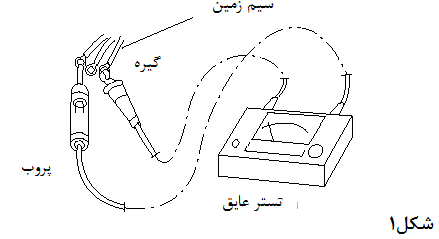 سپس مقاومت بین سیم زمین و سیم تغذیه دیگر را اندازهگیری کنید. (شکل1)8-1-2 یونیت داخلیپره صفحه آلومینومی یا میله مسی را با گیره تِستِر مقاومت عایق گرفته و با قرار دادن پروب روی هر پیچ ترمینال در صفحه ترمینال ، مقاومت را اندازهگیری کنید. (شکل2)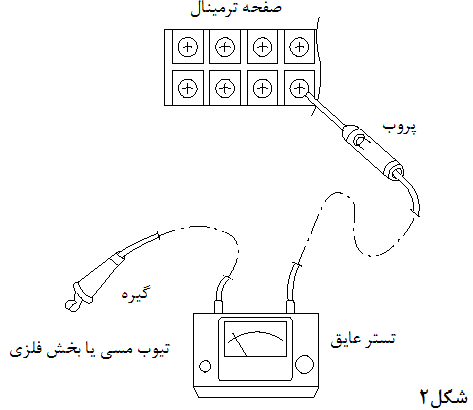 8-1-3 واحد خارجیبخش فلزی واحد را با گیره تستر مقاومت عایق گرفته و با قرار دادن پروب در هر پیچ ترمینال که در آن خطوط منبع تغذیه به صفحه ترمینال متصل شدهاند ، مقاومت را اندازهگیری کنید (شکل2).8-1-4 اندازهگیری مقاومت عایق برای بخشهای الکتریکیسیمها را از بخش الکتریکی مورد نظر از صفحه ترمینال ، خازن و غیره قطع کنید. به همین شکل کانکتور را هم قطع کنید. مقاومت عایق را اندازهگیری کنید. (شکل 3 و4)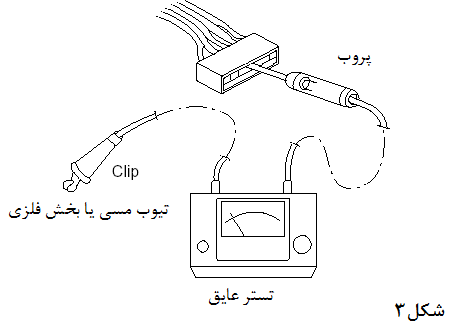 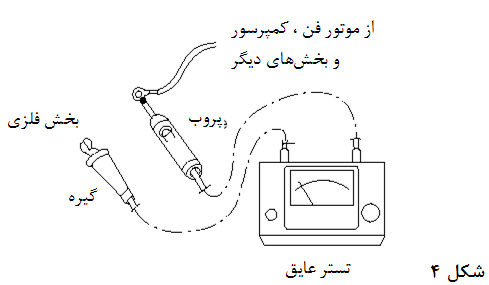 8-2 بررسی اتصال فیوز روی برد فرمانبرد فرمان را از جعبه اجزای الکتریکی جدا کنید.سپس فیوز را از برد فرمان بیرون بکشید (شکل5)برای تست اتصال از یک مولتیمتر به صورت نشان داده شده در شکل 6 استفاده کنید.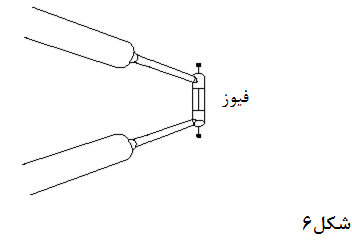 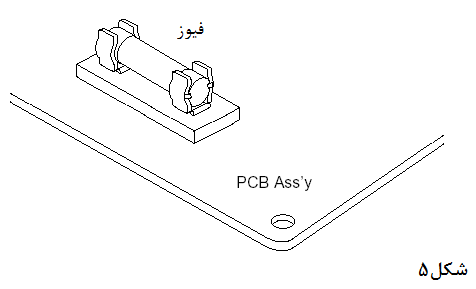 8-3 بررسی خازن موتورسیمها را از ترمینالهای خازن بکنید و به صورت نشان داده شده در شکل7 پروبی روی ترمینالهای خازن قرار دهید. انحراف عقربه را مشاهده کنید. بازه اندازهگیری مولتیمتر را روی مقدار ماکزیمم تنظیم کنید.اگر عقربه به میزان زیادی نوسان کند و سپس در نهایت به موقعیت اولیه خود برگردد ، خازن «مناسب» است.بازه و زمان انحراف از خازنی به خازن دیگر متفاوت است.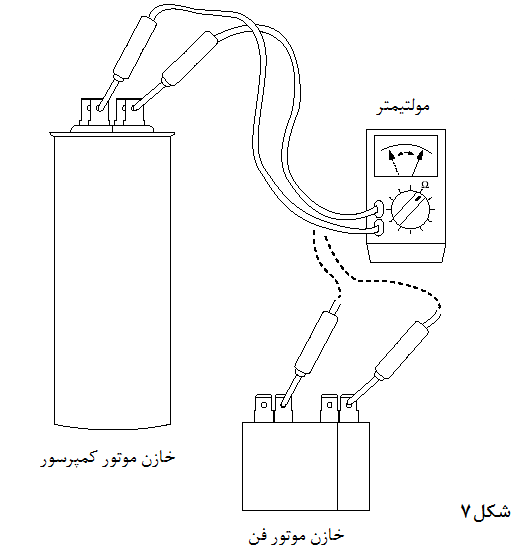 حالتهای عملکردیدمادمای داخل اتاقدمای بیرون اتاقسرمایشMax. DB/ WB DB/ WBسرمایشMin. DB/ WB DBگرمایشMax. DB DB/ WBگرمایشMin. DB DB/ WBشرایط کاری اسمیشرایط کاری اسمیدمای داخلدمای بیرونسرمایش DB/ WB DB/ WBگرمایش DB/ WBطول لوله (m)//دمای داخلدمای بیرونسرمایش DB/ WB DBگرمایش DB/ WBولتاژ نامیولتاژ نامیولتاژ نامی220-240V 50 Hz (single phase)مشخصات برقیمشخصات برقیمشخصات برقیمحدوده ولتاژمحدوده ولتاژ198~264V～/50Hz (single phase)ویژگیهاویژگیهاویژگیهاکنترلها/ کنترل دماییکنترلها/ کنترل دماییمیکروپروسسور / I.C ترموستاتیونیت کنترلییونیت کنترلیکنترل پانل یونیت داخلیفیلتر هوافیلتر هواغیر قابل دفرمگی – قابل شستشوکمپرسورکمپرسورنوع روتاری (Hermetic)مبردمبردR22کنترل مبردکنترل مبردلوله کاپیلاریروش اتصال لوله هاروش اتصال لوله هامهره ماسورهحداکثر طول لولهmحداکثر طول لولهm9قطر لوله مبردلوله باریک     mm6.35 (1/)قطر لوله مبردلوله قطور         mm12.7(1/)کنترلرکنترلرکنترلرکنترلها/ کنترل دماییمیکروپروسسور / I.C ترموستاتیونیت کنترلیفرستنده مادون قرمز کنترل از راه دورفیوز250V  Tپروانه و فن موتورپروانه و فن موتورپروانه و فن موتورنوع فنپروانه جریان متقاطع(Cross-flow fan)مدل فن موتورYYWL/Y4S476Bموتور بادگیر موتور بادگیر نوعاستپ موتورمدل24BYJ48-Q1مبدل حرارتیمبدل حرارتیپره هاآلومینیومیلولهمسیکنترلر PCBکنترلر PCBکنترلر PCBشماره قطعه-فیوز-کمپرسورکمپرسورکمپرسورمدلSL211SV-C7LUنوع محافظ ایمنیداخلیخازن راه اندازμF/ VAC35پروانه و فن موتورپروانه و فن موتورپروانه و فن موتورنوع فنفن پروانه ایمدل فن موتورYDK40-6H-9 /YDK40-6H(AL)کندانسورکندانسورپره هاپره های آلومینیومیلوله هامسیترانسفورماتورDB-08-05مقاومت حرارتیدمای داخلی   KTEC-41-C12مقاومت حرارتیلوله مارپیچ   KTM-41-C9مقامت در دمایKΩ10طول سیم برق (m)/ قطر سیم برق (mm2)1.5、1.0مقدار اسمی, 250VACرله برقG-E 12VDC Or JQX-012JZC-012-1H1ولتاژ نامی سیم پیچ,مقاومت سیم پیچ()12Vd.c200Ω12Vd.c300Ωشیرمعکوس 4 راههSTF/SHF-7H-34U/DHF-9-A(valve)STF-01AJ528AD1 /SQ-601/ XQ-3 (coil)مقدار نامی سیم پیچAC  220-240V    50/60Hz  6W1450±10%ＡＢＣＤＥＦＧHIJKLMN5457704846344228534123534353No.NAME OF PARTNo.NAME OF PART01AIR FILTER25DISPLAY BOX02COVER OF ELECTRIC CONTROL BOX31VAPORATOR03WALL  MOUNTING  PLATE32ADIABATIC BUSHING04TUBE  PLATE41AIR-GUDING BRACKET05TUBE  PLATE42CONNECTING BAR06BOTTOM  FRAME  SUBASSEMBLY43AIR-GUDING BLADE07LEFT BRACKET44FLAP08BEARING SUBASSEMBLY45STEP MOTOR09CROSS FAN46DRAINAGE PIPE010FAN MOTOR51ELECTRIC CONTROL BOX011RIGHT BRACKET52_1P.C.B 11FRONT PANEL52_2P.C.B12DECORATE PANEL53CONNECTION TERMINAL BOARD21MEDIAL FRAME54POWER CORD22DISPLAY BOARD56TRANSFORMER23BOLT COVER57REMOTE CONTROL24DISPLAY BOX COVERNAME OF PARTNo.NAME OF PART1FAN  COVER 13COMPRESSOR2FRONT PLATE SUBASSEMBLY14CHASSIS ASSEMBLY3PROPELLER FAN15SHOCK  ABSORBING  BRACKET4FAN  MOTOR16SPECIAL  BOLT5MOTOR BRACKET ASSEMBLY17PARTITION BOARD6LEFT  SIDE  NET18VALVE MOUNTING BOARD7SUPPORT BOARD19CUT-OFF VALVE8PARTITION BOARD SUBASSEMBLY20VALVE  COVER9COVER  PLATE21RIGHT HANDLE10ELECTRIC CONTROL MOUNTING BOARD22FOUR-WAY REVERSING VALVE ASSEMBLY11CONDENSER  ASSEMBLY23CAPILLARY SUBASSEMBLY12REAR  NET  COVERTubeDiameterNarrow  tubeΦWide  tube Φ